ROTARY DISTRICT 5580 PUBLIC IMAGE FUNDS APPLICATION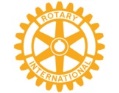 	The purpose of the 5580 Public Image Fund is to help promote Rotary as;An opportunity for membership to accomplish amazing things and expand contactsAn opportunity to solicit new members who are looking to impact their communityA source for personal development as a result of ‘Service Above Self’A worthwhile organization in your community region and worldTherefore it is imperative to have a way for prospective members to contact your club on yourliterature via; email, website or phone numberPlease fill out the following form and include a description of your proposed project.Rotary Club_____________________________________________________Contact person___________________________________________________Contact email____________________________________________________Cost of piece/project_______________________________________________(District 5580 will reimburse up to ½ the cost, up to $250 for returning clubs, up to $400 for first time applicants, subject to available funds)Please email to; Scott Soderberg, District 5580 Public Image Chairrotaryscott5580@gmail.com 